Приложение №2Пельнянь (пельмени)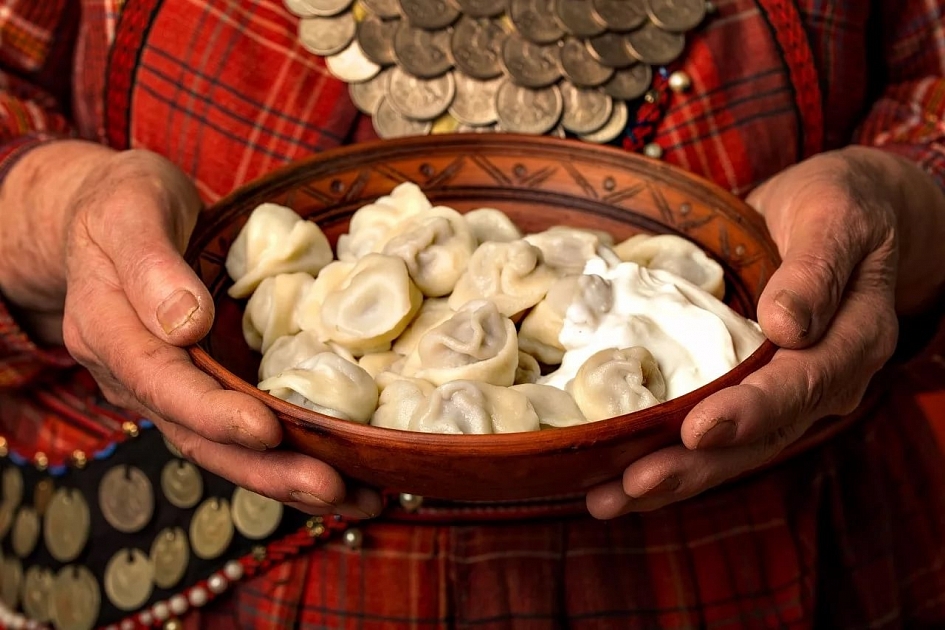 